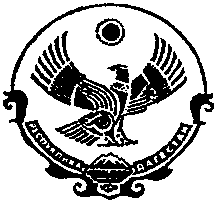 Р Е С П У Б Л И К А   Д А Г Е С Т А НМуниципальное  казенное    общеобразовательное  учреждение               «Гочобская  средняя  общеобразовательная   школа» 	                                                  МО «Чародинский  район»с. Гочоб.                                                                                                                                   тел./факс                                                                                                                                                                                                  Приказ № 86                                                                          по МКОУ «ГочобскаяСОШ»                                                                                                                                                           от 22. 05.2020 г. « Об организованном окончании 2019-2020учебного года»Во исполнением Указа Президента РФ от 02.04.2020 г №239 «О мерах по обеспечению санитарно-эпидемиологического благополучия населения на территории РФ в связи с распространением коронавирусной инфекции                 ( СOVID-19),в целях обеспечения оптимальных условий реализации основных образовательных программ, на основании письма Министерства образования РД №06-4001/01-18/20 от 08.05.2020г и приказа  №13 по МКУ « Отдел образования и культуры МО «Чародинский район.           ПРИКАЗЫВАЮ:   Продолжить реализацию дистанционного обучения в начальном общем, основном общем, среднем общем образовании с 12 по 25 мая.В установленном порядке внести изменения в общеобразовательные программы, учитывая деятельность в условиях режима повышенной готовности.Учителям предметникам обеспечить реализацию в полном объеме образовательных программ и федеральных государственных стандартов.  Завершить 2019-2020 учебный год для 1-11 классов 25 мая 2020г.Аттестовать учащихся на основании результатов текущей аттестации, проведенной в рамках дистанционного обучения с 26 апреля по 22 мая.Обеспечить заполнение классных журналов согласно инструкции.Настоящий приказ опубликовать на официальном сайте МКОУ «Гочобская СОШ».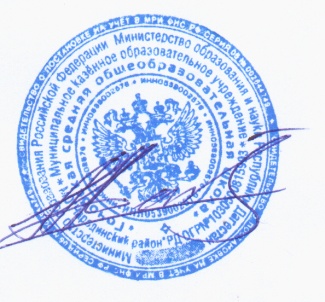 Контроль за исполнением настоящего приказа оставляю за собой.Директор МКОУ «Гочобская СОШ»                           Ахматилов А.А                                        